SESTAVI  ČRKO  P  Z RAZLIČNIMI MATERIALI, KI JIH NAJDEŠ DOMA. 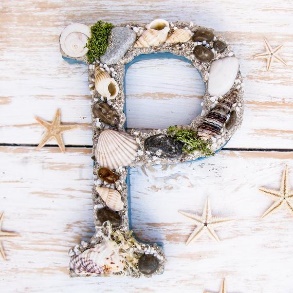 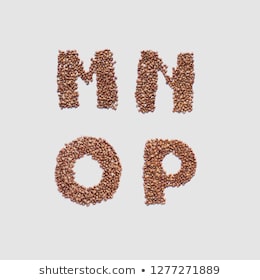 POBARVAJ ČRKO 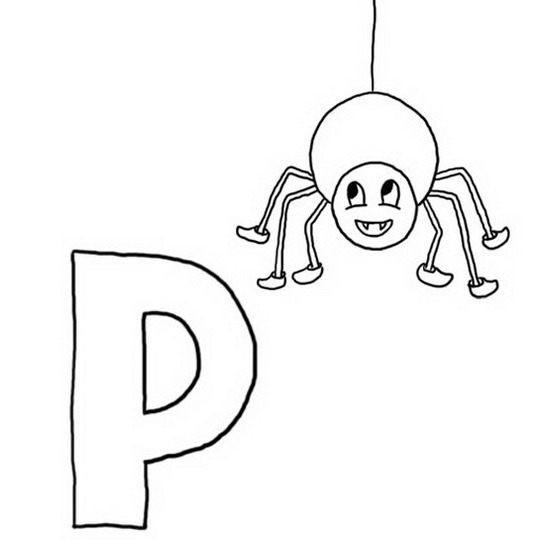 NARIŠI ČRKO P   NA  VELIK PAPIR, DAJ PAPIR NA POL IN SPET NAPIŠI ČRKO P ….. (SAJ VEŠ KOT V ŠOLI)NARIŠI, KAJ LAHKO OKUŠAŠ IN SE ZAČNE S TO ČRKO.     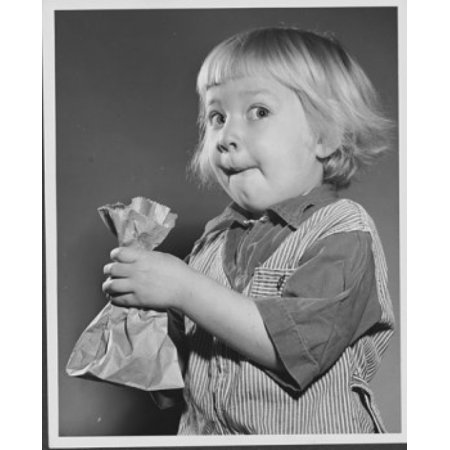 NARIŠI, NAPIŠI ALI NALEPI PET STVARI, KI JIH LAHKO VIDIŠ IN SE ZAČNO Z GLASOM P. 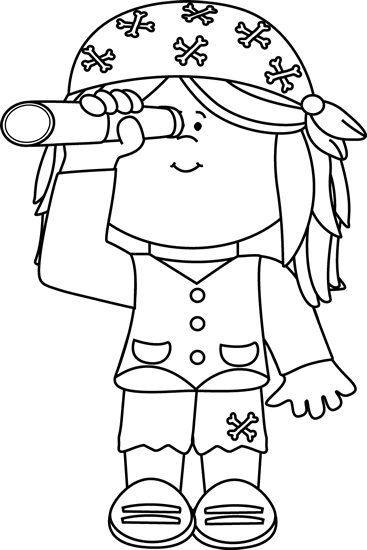 NARIŠI, NAPIŠI ALI NALEPI KATERE STVARI LAHKO SLIŠIŠ IN SE ZAČENJAJO NA GLAS P.  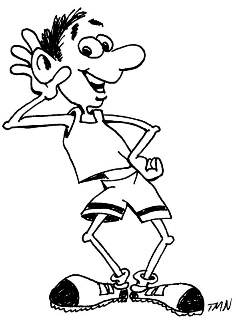 PRERIŠI RAZPREDELNICO. POIŠČI SLIČICE IN JIH NALEPI V ZVEZEK GLEDE NA MESTO GLASU. DORIŠI ALI DOPIŠI ŠE KAKŠNO. P________                         ___ P____            _____ P        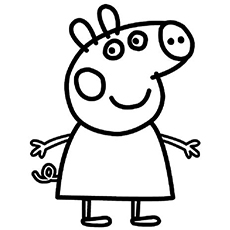 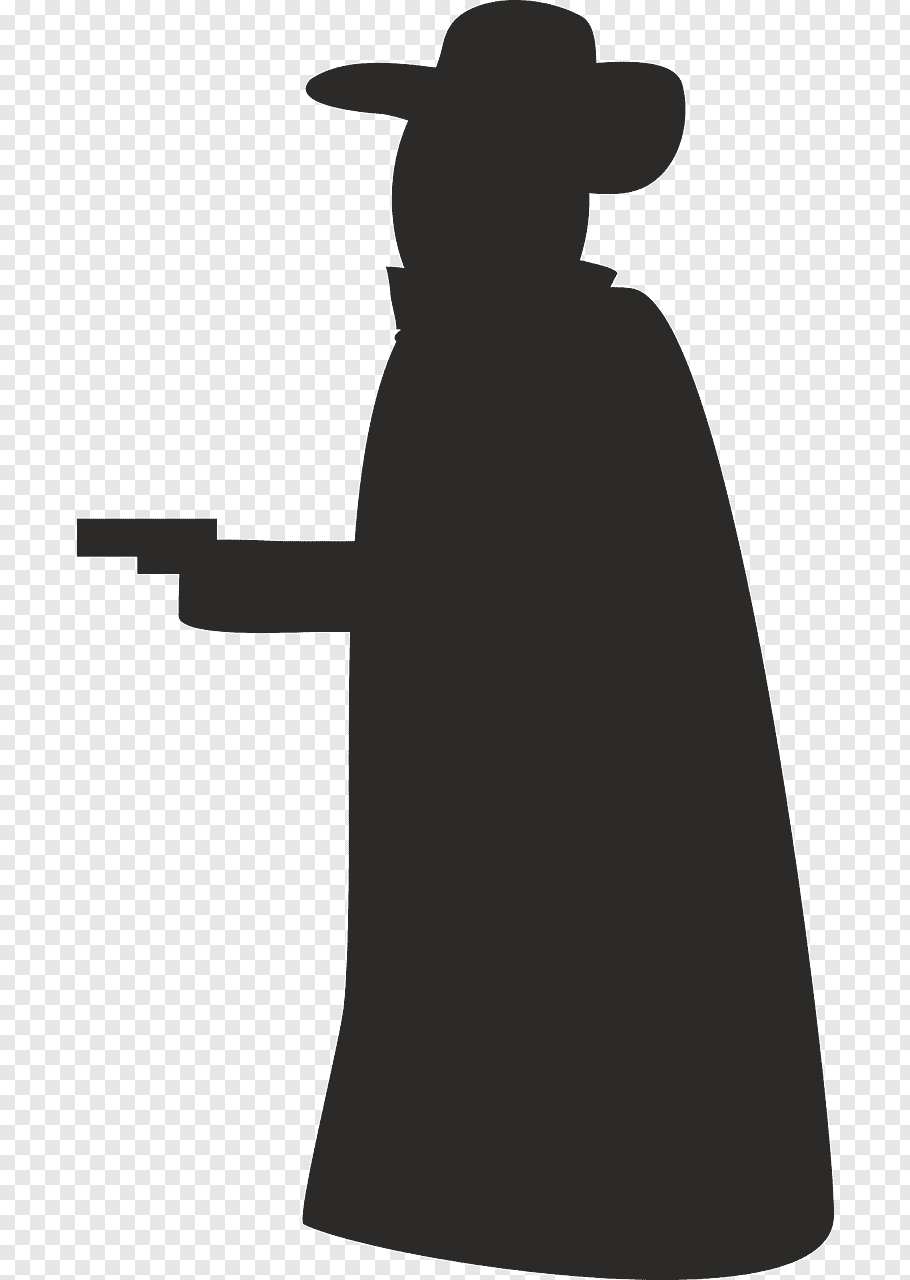 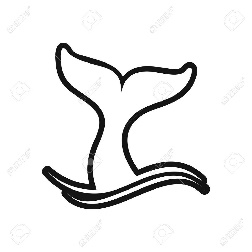 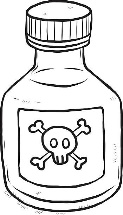 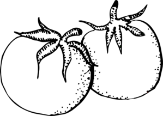 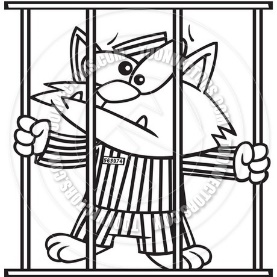 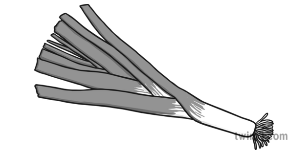 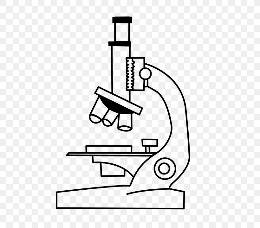 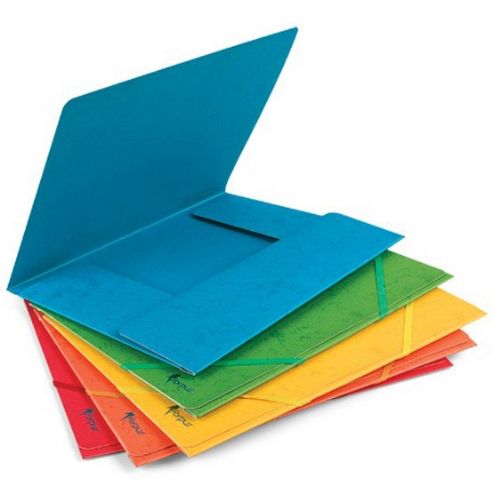  UGANI, KDO OZR. KAJ JE TO. (POMERI SE S FILIPOM. KDO BO PREJ? ):             NA CESTI JE VELIKO  P        (LJUDJE, KI HODIJO PO CESTI SO PRUMENA JED, KI JO JEMO V ŠOLI ZA MALICO Z MLEKOM    PPOMAGAŠ SI LAHKO Z NJO PRI HOJI - PNANJ POSTAVIŠ HRANO IN SE PO JEDI Z  NJIM OBRIŠEŠ - PTO JE ZGODBICA V KATERI SE DOGAJAJO ČUDEŽI - PIME  JUNAKINJI NOGAVIČKI – P   NAJBOLJŠI ČLOVEKOV ŽIVALSKI PRIJATELJ - PSLADICA, KI JO SPEČEMO OB PRAZNIKIH - PDAN DELA, NOVO LETO, ROJSTNI DAN  TO SO DELA PROSTI DNEVI IN   PLETNI ČAS, KI PRIDE ZA ZIMO LETNI ČAS PRED JESENJOMANJŠA TEKOČA VODA VEČJA OD STUDENCA - PTRI IMENA NA P NAŠTEJ PET ŽIVALI NA P  NAŠ NAJBOLJŠI SMUČARSKI SKAKALEC IZ DOLENJE VASI KRAJ, KI SE ZAČNE NA P   LOVEC STRELJA S P ČE NE ZMOREŠ VSEGA SAM PROSIŠ ZA PV VODI PLAVAJO   R    OCVRT KROMPIRČEK ALI P FLAVTA, OBOA, KLARINET, FAGOT SPADAJO MED P  ŠKATLA JE ZAPRTA S P PROSTOR, KJER PRODAJA PRODJALKA  P ORANŽEN SADEŽ VEČJI OD MANDARINE  P V  NJO DAMO SVINČNIKE, BARVICE …    PMASO ZLIJEŠ NA PONEC, PEČEŠ,OBRNEŠ, PEČEŠ NAMAŽEŠ, ZROLAŠ               P  PRED KOSILO PRIPRAVIŠ MIZO, NA PRTIČEK POSTAVIŠ ŽLICO, VILICO, NOŽ TO JE P NOJ JE NA ZEMLJI TRENUTNO NAJVEČJI P POKAŽI IN RAZLOŽI:    (PANTOMIMA)POGOVARJAJ  SE S PRIJATELJEM. PISKAJ NA PIŠČAL.PRIKLONI SE. PLAČAJ.   PRIJAZNO POTREPLJAJ NEKOGA. POSTALA SI PRODAJALKA.  PROSI ZA PIŠKOT.PIŠI.POSTALA SI POŠTARKA. PLAVAJ.  PLOSKAJ.PRITISNI. POSTALA SI POLICISTKA.POMAHAJ.POSTAVI  SVOJO  FIGURICO  NA USTREZNO STOPNIČKO.  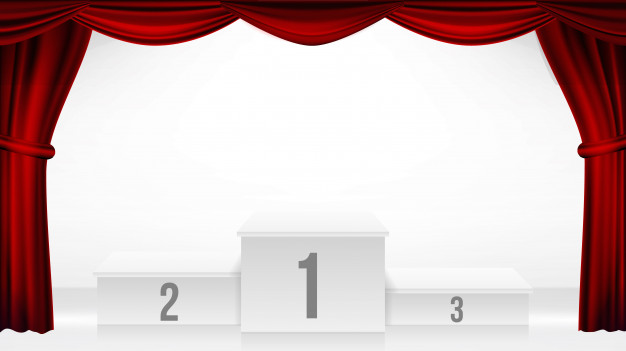 KAKO SE POČUTIŠ  IZBERI SLIKCO IN JO PRERIŠI V ZVEZEK.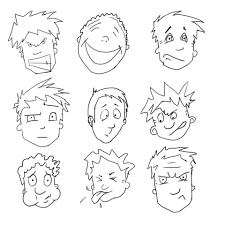 